Załącznik do Regulaminu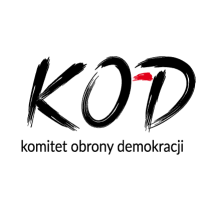 …………………………………, dnia ……………………………….MiejscowośćFORMULARZ ZGŁOSZENIA KANDYDATA W WYBORACH* STOWARZYSZENIA „KOMITET OBRONY DEMOKRACJI”W ………………………………………Zgłaszam Panią/Pana ……………………..……………………….…..……………………..w wyborach na: (imię i nazwisko kandydata)	  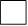 - przewodniczącego zarządu regionu,- członka zarządu regionu,- członka regionalnej komisji rewizyjnej,- członka regionalnego sądu koleżeńskiego,- delegata na Krajowy Zjazd Delegatów. 							……………………………………………………….									Czytelny podpis zgłaszającegoWyrażam zgodę na kandydowanie zgodnie z powyższym zgłoszeniem.Jednocześnie oświadczam, że znane mi są postanowienia § 22 Statutu Stowarzyszenia**……………………………………………………...(czytelny podpis kandydata)* zgłoszenie kandydata do więcej niż jednych wyborów wymaga odrębnego formularza.** wyciąg ze Statutu Stowarzyszenia „Komitet Obrony Demokracji”§ 22 ust. 6. Do władz Stowarzyszenia nie może kandydować ani być członkiem tych władz osoba, która:a) jest członkiem partii politycznej,b) jest członkiem takiego stowarzyszenia, które tworzy lub popiera komitety wyborcze,c) jest we władzach samorządu terytorialnego,d) pełni funkcje w administracji publicznej,e) jest posłem, senatorem lub radnym.ust. 7. Członkami organów Władz Stowarzyszenia nie mogą być osoby skazane prawomocnym wyrokiem za przestępstwo umyślne ścigane z oskarżenia publicznego lub przestępstwo skarbowe.”